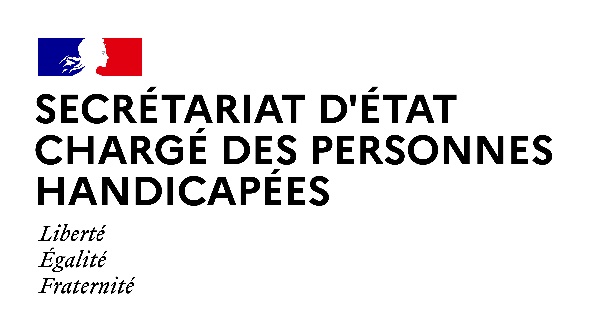 AGENDAAgenda prévisionnel de Madame Sophie CLUZELdu LUNDI 5 JUILLET 2021 au VENDREDI 9 JUILLET 2021Paris, le 7 juillet 2021LUNDI 5 JUILLET 202110h00 : 	Comité national de suivi l'école inclusive avec M. Jean-Michel BLANQUER, ministre de l’Education nationale, de la Jeunesse et des Sports  (Paris 7ème)15h30 :	5ème Comité Interministériel du Handicap sous l’égide de M. Jean CASTEX, Premier ministre et en présence des membres du Gouvernement et des représentants associatifs  (Paris 7ème)MARDI 6 JUILLET 202110h00 :	Entretien avec Mme Chloé FONVIELLE, étudiante en situation de handicap et Mme Camille GAILLARD MINIER, députée de l’Isère  (Secrétariat d’Etat en charge des personnes handicapées)11h00 : Entretien avec Mme Virginie LASSERRE, Directrice générale de la cohésion sociale (DGCS) et Mme Virginie MAGNANT, Directrice de la Caisse nationale de solidarité pour l'autonomie (CNSA)             (Secrétariat d’Etat chargé des personnes handicapées)15h00 : Questions au Gouvernement (Assemblée nationale)18h00 : 2ème cérémonie de remise des bourses d'encouragement à la mobilité internationale des étudiants en situation de handicap et remise de l’étude exploratoire sur la mobilité internationale des étudiants en situation de handicap, organisés par la Conférence des Grandes Ecoles en présence de Mme Frédérique VIDAL, ministre de l’Enseignement supérieur, de la Recherche et de l’Innovation et de M. Franck RIESTER, ministre délégué auprès du ministre de l’Europe et des Affaires étrangères, chargé du commerce extérieur et de l’Attractivité  (Paris 7ème)MERCREDI 7 JUILLET 202110h30 : Conseil des ministres(Palais de l’Elysée)15h00 : Questions au Gouvernement (Sénat)17h00 : Réunion de concertation sur l’obligation vaccinale des soignants, organisée par M. Olivier VERAN, ministre des Solidarités et de la Santé et en présence de Mme Brigitte BOURGUIGNON, ministre déléguée chargée de l’Autonomie, ainsi que les ordres et les fédérations sanitaires et médico-sociales  (Paris 7ème)JEUDI 8 JUILLET 2021	11h45 : Déplacement à Rouen dans le cadre du plan France Relance et de la mobilisation pour l’emploi des personnes en situation de handicap :Visite de la Clinique Saint-HilaireInauguration du restaurant inclusif le XXISignature d’une convention avec Pôle Emploi  (Rouen-76) 16h00 : Un an du dispositif « 1 jeune 1 solution » sous l’égide de Mme Elisabeth BORNE, ministre du Travail, de l’Emploi et l’Insertion  (Paris 7ème) Contact presse : 
seph.communication@pm.gouv.fr